1) OPZIONE “27 SETTIMANE” (2 giorni fissi ogni settimana - 12 ore settimanali):OPPURE:2) OPZIONE “MONTE ORE”Indicare i giorni, gli orari di servizio e l’aula (salvo disponibilità) dei mesi da MARZO a GIUGNO 2023 (l’orario dei mesi successivi sarà eventualmente richiesto in seguito):Firma…………………………………………………………………………………………………….La presente comunicazione dell’orario di servizio è obbligatoria e va inviata entro il 31 gennaio 2023 a:   orario@conservatoriocilea.it  Ferma restando la scelta tipica di due giorni settimanali di servizio per 27 settimane con 12 ore settimanali, il monte orario di 324 ore di lezione, o di 250 ore di lezione più 74 destinate ad attività di ricerca, produzione ecc., dovrà essere effettuato con regolarità e continuità in almeno 7 mesi (per gli insegnamenti avviati entro febbraio) garantendo la propria presenza per un numero di ore non inferiore a 36 mensili (ad eccezione dei mesi con prolungati periodi di festività/interruzione).Il numero massimo di ore giornaliere di servizio potrà essere fino a 9 e, se superiore alle 7 continuative, dovrà includere un intervallo di almeno 30 minuti. Negli insegnamenti di titolarità, non è di norma consentito impartire più di 24 ore di lezione per settimana.IL PRESENTE MODULO PUO' ESSERE COMPILATO AL PC, SALVATO E INVIATO. IN ALTERNATIVA, DEVE ESSERE STAMPATO, COMPILATO A MANO, SCANNERIZZATO E INVIATO.  Al Sig. Direttore del Conservatorio di Reggio Calabria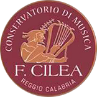 ORARIO DI SERVIZIO MARZO-GIUGNO 2023 Al Sig. Direttore del Conservatorio di Reggio CalabriaORARIO DI SERVIZIO MARZO-GIUGNO 2023PROF. (cognome e nome) (cognome e nome) Giorno (lunedì, martedì ecc.)→Mattina↓Pomeriggio↓Mattina↓Pomeriggio↓Orario→Aula (salvo disponibilità)→MARZOMARZOMARZOAPRILEAPRILEAPRILEMAGGIOMAGGIOMAGGIOGIUGNOGIUGNOGIUGNOAulaOrarioAulaOrarioAulaOrarioAulaOrarioSA1YDO2LU31Festa del lavoroMA42Interruzione att. didatticaME53GI6Vacanze pasquali41VE7Vacanze pasquali52Festa della RepubblicaSA8Vacanze pasquali63Interruzione att. didatticaDO9Vacanze pasquali74LU10Vacanze pasquali85MA11Vacanze pasquali96ME12Interruzione att. didattica107GI13118VE14129SA151310DO161411LU171512MA181613ME191714GI201815VE211916SA222017DO232118LU24Interruzione att. didattica2219MA25Anniversario della Liberazione2320ME26Interruzione att. didattica2421GI272522VE282623SA292724DO302825LU2926MA3027ME3128GI3029VE3130